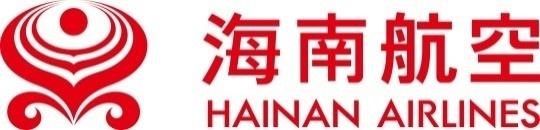 Bonus Upfront commission valid for ticketing Jan 1, 2020 through April 23, 2020  	Applicable Ticket Sales Period:  	Jan 1, 2020 through April 23, 2020  	Applicable Travel (Departure) Period: 	Feb 10, 2020 through April 23, 2020 TOUR CODE = CCA1AM9094 * HU2020 Published Fare Upfront Commission **Additional commission you can claim at the time of ticketing Rules: US/Mexico Cities departure to China and beyond via the following qualifying HU transpacific flights: 	HU467/468 (LAX=CKG)  	HU493/494 (LAX=XIY)  	 	HU7923/7924 (LAX=CSX) 	HU469/470 (LAX=CTU)  	HU7925/7926 (MEX=TIJ=PEK)  	HU415/416 (JFK=CKG) 	HU7915/7916 (JFK=CTU) 	HU7989/7990 (SJC=PEK) 	 	HU7969/7970 (LAS=PEK) 	HU497/498 (ORD=PEK=CKG) 	HU481/482 (BOS=PEK)  	 	HU7961/7962 (BOS=PVG=CKG) 	HU495/496 (SEA=PEK)  	HU7955/7956 (SEA=PVG=CKG)  	HU705/HU706 (ORD=CTU) Directional only, v.v not allowed When combining different published fares, the applicable bonus commission percentage will apply in each direction.   Not applicable on infant discount tickets In case of ticket refunds, the claimed commission must be recalled Examples: 	OB:  Out-bound  	IB:  In-bound Tour Code/Endorsement Box Requirements: 1. Tour Code Box:  Add CCA1AM9094 only at the time of ticketing , with “IT” inhibited on the tickets.  Refer to your GDS for formats on how to do this. Important Note:  This bonus commission cannot be transferred as a discount to your customer. MANDATORY Passenger Contact Information Required: Agency Support: 	 	Agencies in need of assistance with group or any other non-commission related issue may contact the Hainan Airlines Agency Sales Help Desk at 312-374-3700 or usahelpdesk@hnair.com They are now open 7 days a week from 8AM to 8PM CT Press 1 for English, Press 2 for Chinese Agency and Corporate Support – Press 6 Origin Routing Destination Booking Class (Transpacific) Upfront Commission* Bonus Upfront Commission** Total Commission for The Promotional Period (Originating from US/Mexico) ORD=PEK=CKG; ORD=CTU;  LAS=PEK; LAX=CTU/CKG/CSX/XIY;  JFK=CKG/CTU; MEX=TIJ=PEK; SJC=PEK; BOS=PEK; BOS=PVG=CKG; SEA=PEK; SEA=PVG=CKG China and Beyond  Z/I 12% 3% 15% (Originating from US/Mexico) ORD=PEK=CKG; ORD=CTU;  LAS=PEK; LAX=CTU/CKG/CSX/XIY;  JFK=CKG/CTU; MEX=TIJ=PEK; SJC=PEK; BOS=PEK; BOS=PVG=CKG; SEA=PEK; SEA=PVG=CKG China and Beyond Y/B/H/K/L/M 7% 7% 14% (Originating from US/Mexico) ORD=PEK=CKG; ORD=CTU;  LAS=PEK; LAX=CTU/CKG/CSX/XIY;  JFK=CKG/CTU; MEX=TIJ=PEK; SJC=PEK; BOS=PEK; BOS=PVG=CKG; SEA=PEK; SEA=PVG=CKG China and Beyond X/V/N/Q/U/T 5% 8% 13% (Originating from US/Mexico) ORD=PEK=CKG; ORD=CTU;  LAS=PEK; LAX=CTU/CKG/CSX/XIY;  JFK=CKG/CTU; MEX=TIJ=PEK; SJC=PEK; BOS=PEK; BOS=PVG=CKG; SEA=PEK; SEA=PVG=CKG China and Beyond P 0% 5% 5% Routing Class of Service Fare Basis Total Commission % LAX-CSX-LAX Economy NLX6MCUS 13% (5+8) ORD-PEK-ORD Business/Economy RLXRH5US/MLXRT5US OB: 7% (7+0)  and IB: 14% (7+7) SJC-PEK (one-way) Business DAWO6US 15% (15+0) JFK-CTU-JFK Economy MHXRTFUS/NHX6MFUS OB: 14% (7+7)  and IB: 13% (5+8) BOS-PEK/PVG-BOS Business/Economy ILXRHUS/BLXRT8US OB: 15% (12+3) and IB: 14% (7+7) GDS Classification Mobile Number Instruction Format Email Instruction Format AMADEUS (1A) SR CTCM HU HK1 – 123456789/US Cell phone/County Code SR CTCE HU HK1 – Johnsmith//gmail.com // to be used in place of @ sign .. to be used in place of _ (underscore) ./ to be used in place of – (dash) SABRE (1S)   ABACUS (1B)   3OSI HU CTCT mobile number 3OSI HU CTCE + blank space + email SABRE (1S)   ABACUS (1B)   3OSI HU CTCT mobile number 3OSI HU CTCE + blank space + email Worldspan (1P) 3SSRCTCMLHHK1/mobile number 3SSRCTCMLHHK1/name//email GALILEO (1G) SI.P1/SSRCTCMLHHK1/mobile number SI.P1/SSRCTCEYYHK1/name//email Eterm (1E) OSI HU CTCT mobile number OSI HU CTCE email  (note “@” in the email should be replaced by // ) Eterm (1E) OSI HU CTCM mobile number passenger name OSI HU CTCE email  (note “@” in the email should be replaced by // ) Notes: Note 1: Mobile number entry format: International access code (00) ＋ country code ＋ mobile number. The number should be segmented by “-“ or blank, for example:  00 8615***9647 or 00-1-382***124.   NOTE 2:  If the passenger is unwilling to provide contact information, agents should note that in the PNR using CTCR instructions; for example, REFUSED TO PROVIDE CTC INFO.  If only the agent’s phone number is enterd in the PNR, the agent shall be responsible for informing the passenger of any flight changes in a timely manner. Note 1: Email entry format: Please replace “@” (at sign) with “//” (double slash), replace “_” (underscore) with “..” (double dot), and replace “-” (dash) with “./” (dot slash). For example: helloworld//hnair.com 